.Début : 16 comptes - No Tag - No Restart[1-8] Rock-Step, Weave, Heel, Together, Heel, Together[9-16] Rock-Step, Weave, Heel, Hook, Heel, Together[17-24] Triple-Step, Triple-Step, Jazz-Box ¼ L[25-32] Brush, Hitch, Brush, Hitch, Step Turn ½ R, Triple-StepSmile et enjoy the danceContact : maellynedance@gmail.comIrish Swing EZ (fr)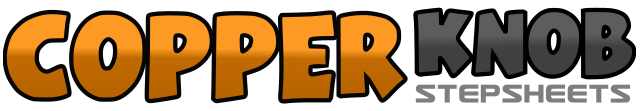 .......Compte:32Mur:4Niveau:Débutant / Novice.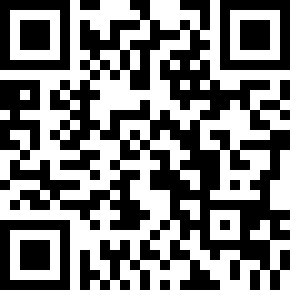 Chorégraphe:Angéline Fourmage (FR) & Maryse Fourmage (FR) - 29 Avril 2021Angéline Fourmage (FR) & Maryse Fourmage (FR) - 29 Avril 2021Angéline Fourmage (FR) & Maryse Fourmage (FR) - 29 Avril 2021Angéline Fourmage (FR) & Maryse Fourmage (FR) - 29 Avril 2021Angéline Fourmage (FR) & Maryse Fourmage (FR) - 29 Avril 2021.Musique:Irish Swing - ArozeIrish Swing - ArozeIrish Swing - ArozeIrish Swing - ArozeIrish Swing - Aroze........1-2PD à D, Revenir sur PG3&4Croisez PD derrière PG, PG à G, Croisez PD devant PG5-6Touchez Talon G DEVANT, PG à côté PD7-8Touchez Talon D DEVANT, PD à côté PG1-2PG à G, Revenir sur PD3&4Croisez PG derrière PD, PD à D, Croisez PG devant PD5-6Touchez Talon D DEVANT, Hook D devant PG7-8Touchez Talon D DEVANT, PD à côté PG1&2PG DEVANT, PD à côté PG, PG DEVANT3&4PD DEVANT, PG à côté PD, PD DEVANT5-6Croisez PG devant PD, PD Arrière7-8Faire ¼ G avec PG à G, Croisez PD devant PG1&2Brush PG DEVANT, Genoux G, PG DEVANT3&4Brush PD DEVANT, Genoux D, PD DEVANT5-6PG DEVANT, ½ D (Poids du Corps PD)7&8PG DEVANT, PD à côté PG, PG DEVANT